ĐẤU TRƯỜNG TOÁN HỌC LỚP 5-NHÂN SỐ THẬP PHÂN VỚI SỐ THẬP PHÂNCâu 1: Điền số thích hợp vào ô trống3,87  x 0,01 = ……………Câu 2:  Bạn hãy chọn câu trả lời đúngKết quả của phép chia 45 : 12 là3,75		30 dư 9		375Câu 3: Điền số thích hợp vào ô trống0,1234 : 0,001 = …………Câu 4:  Bạn hãy điền số  thập phân thích hợp 1,8 : 1000= …………..Câu 5: Điền số thích hợp vào ô trống32 : 0,001 = ………..Câu 6: Điền số thích hợp vào ô trống341,8 x 0,01 = …………….Câu 7:  Bạn hãy chọn câu trả lời đúngKết quả của phép chia 57 : 8 là: 7,125		7125			71,25Câu 8: Bạn hãy điền số  thập phân thích hợp 2,6 : 1000 = …………..Câu 9:  Điền số thích hợp vào ô trống72 : 0,01 = …………….Câu 10:  Điền số thích hợp vào ô trống2,4 : 0,001 = ……………..Câu 11:  Bạn hãy chọn câu trả lời đúng4,3 x 1,5 = ?6,45		645		64,5Câu 12:  Bạn hãy chọn câu trả lời đúngKết quả của phép chia 123 : 8 là15,375		153,75		15,175Câu 13:  Bạn hãy chọn câu trả lời đúngKết quả của phép chia 31,85 : 13 là2,45			245		24,5Câu 14: Bạn hãy điền số thích hợp vào ô trống35 : 0,1 = ……………..Câu 15: Điền số thích hợp vào ô trống2,65 : 0,01 = ………………Câu 16:  Bạn hãy chọn đáp án đúngKết quả của phép tính 6,7 x 2,34 là 156,78		1567,8		15,678Câu 17:  Bạn hãy chọn câu trả lời đúngKết quả của phép chia 321 : 24 là133,75		1,3375		13,375Câu 18: Bạn hãy chọn câu trả lời đúng Kết quả của phép chia 317,25 : 15 là21,15		21,25			211,5Câu 19: Bạn hãy điền số thích hợp vào chỗ trống42 : 0,56 = ……………..Câu 20: Điền số thích hợp vào ô trống để được phép tính đúngTính: 2,496 : 5,2 = …………….Câu 21: Bạn hãy chọn đáp án đúng2,64 x 0,15 = …………39,6		3,96			0,396 Câu 22: Bạn hãy điền số  thập phân thích hợpTìm X, biết: 48 x X = 54Trả lời: Giá trị của X là …………….Câu 23: Bạn hãy chọn đáp án đúngThương của 5,44 và 85 là …………….64			0,64		0,064Câu 24: Điền số thích hợp vào chỗ trốngTìm X, biết: 0,275 x X = 11Trả lời:  X = …………….Câu 25: Bạn hãy chọn đáp án đúng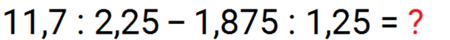 Kết quả của phép tính trên là: 1,98		2,66		3,7Câu 26: Bạn hãy chọn đáp án đúng 7,25 x 4,8 = ………..34,8		3,48			348Câu 27: Bạn hãy điền số thập phân thích hợp vào ô trốngTìm X, biết: 108 x X = 81Trả lời: Giá trị của X là …………….Câu 28: Bạn hãy chọn đáp án đúngThương của 206,7 và 65 là ……………..3,18			3,08			3,15Câu 29: Điền số thích hợp vào chỗ trốngTìm X, biết: 3,75 x X = 15Trả lời:  X = …………….	Câu 30: Bạn hãy kéo các đáp án thích hợp vào chỗ trống0,256 : 0,001 = …………….25,6			256			2,56Câu 31: Điền số thích hợp vào chỗ trốngCho hai số thập phân: 64,16 và 0,25Tích của hai số đó là:………………Câu 32: Bạn hãy điền số thập phân thích hợp vào ô trốngTìm X, biết: X  x 14 = 21Trả lời: Giá trị của X là …………….Câu 33: Bạn hãy điền số thập phân thích hợp vào ô trốngTìm X, biết: 21  x X  = 22,05Trả lời: Giá trị của X là …………….Câu 34: Bạn hãy điền số thích hợp vào ô trốngTìm X, biết: X  x 0,46  = 23Trả lời: X = …………….Câu 35: Bạn hãy chọn đáp án thích hợp để điền vào ô trống0,067 : 0,01 = ………….67			6,7		6700Câu 36: Bạn hãy chọn đáp án đúngBạn Hoa có một mảnh giấy hình chữ nhật có chiều dài là 16,2cm. Sau khi cắt bớt giấy để làm thủ công, Hoa còn một mảnh giấy hình vuông có cạnh dài 8,6cm. Hỏi diện tích giấy bị cắt bớt là bao nhiêu xăng-ti-mét vuông?94,14 cm2		73,96 cm2		171,72 cm2		97,76 cm2Câu 37: Bạn hãy chọn đáp án đúngChiếc tủ nặng gấp 25 lần chiếc bàn. Hỏi chiếc tủ nặng hơn chiếc bàn bao nhiêu ki-lô-gam biết chiếc tủ nặng 3,56 tạ?341,76 kg		298,86kg			331,67kg		348,57kgCâu 38: Bạn hãy chọn đáp án đúng Tìm một số thập phân biết rằng nếu chuyển dấu phẩy của nó sang bên phải một hàng rồi cộng với chính số đó ta được kết quả 13,5312,53		1,232		1,32		1,23	Câu 39: Điền số thích hợp vào ô trốngKho thứ hai có khối lượng thóc gấp 1,5 lần kho thứ nhất. Kho thứ ba có khối lượng thóc gấp 1,35 lần kho thứ hai. Biết kho thứ ba có 567 tạ thóc.Vậy cả ba kho có ……………tạ thóc.Câu 40: Điền số thích hợp vào ô trốngCho A = 17,325 : (16,846 – 15,471)Số tự nhiên lớn nhất nhỏ hơn kết quả của biểu thức A là ………….Câu 41: Bạn hãy chọn đáp án đúngMột cửa hàng có tất cả 34,3 m gồm vải đỏ và xanh. Biết rằng độ dài tấm vải đỏ bằng 0,4 lần tổng số mét vải. Hỏi tấm vải xanh dài bao nhêu mét?20,58m			12,19m		30,21m		23,73mCâu 42: Bạn hãy chọn đáp án đúngBiểu thức nào có giá trị bằng giá trị của biểu thức6,7 x 10 : 86,7 x 12,5		6,7 x 1,25		6,7 x 125Câu 43: Bạn hãy chọn đáp án đúngTrong kho lương thực có khối lượng thóc là 3139,2 kg và khối lượng ngô là 2,7 tấn. Tổng số thóc được đem chia đều vào 48 bao. Tổng số ngô trong kho cũng được chia đều vào các bao, mỗi bao ngô nhẹ hơn mỗi bao thóc là 5,4kg. Hỏi có tất cả bao nhiêu bao ngô trong kho?47		48		46		45Câu 44: Bạn hãy chọn đáp án đúngTính giá trị biểu thứcA= 230 : 73,6 + 5074 : 23,6 – 48 : 9,6A = 215,123A = 212,153A = 213,152A = 213,125Câu 45: Điền số thích hợp thập phân  vào ô trốngTìm X, biết: X x 0,06 + 21,502 = 278 : 12,5X = …………..Câu 46: Điền số thích hợp vào ô trốngMột mảnh đất hình chữ nhật có chiều rộng 9m và có diện tích bằng diện tích sân hình vuông có cạnh là 14,1m. Chu vi mảnh đất hình chữ nhật là ………….métCâu 47: Bạn hãy chọn đáp án đúngPhép tính nào dưới đây có kết quả lớn nhất?36 : 16 x 8,2 16,27 + 10 : 822 – 270 : 72Câu 48: Bạn hãy chọn đáp án đúngMột hình chữ nhật có chiều dài gấp 11 lần chiều rộng và có chu vi là 80,4m. Hỏi chiều dài hình chữ nhật đó bằng bao nhiêu mét?35,86		32,46		36,42		36,85Câu 49: Bạn hãy chọn đáp án đúngMột cửa hàng có 315kg gạo chia đều vào các túi nhỏ, mỗi túi có 3,5 kg gạo. Ngwofi ta đã bán đi   số túi gạo đó. Hỏi cửa hàng còn lại bao nhiêu ki-lô-gam gạo?180kg			190kg		175kg		165kgCâu 50: Điền số thích hợp vào ô trốngKhi giảm chiều dài một hình chữ nhật đi 15,25m thì diện tích hình chữ nhật giảm 832,65m2. Vậy chiều rộng hình chữ nhật là ……………..m